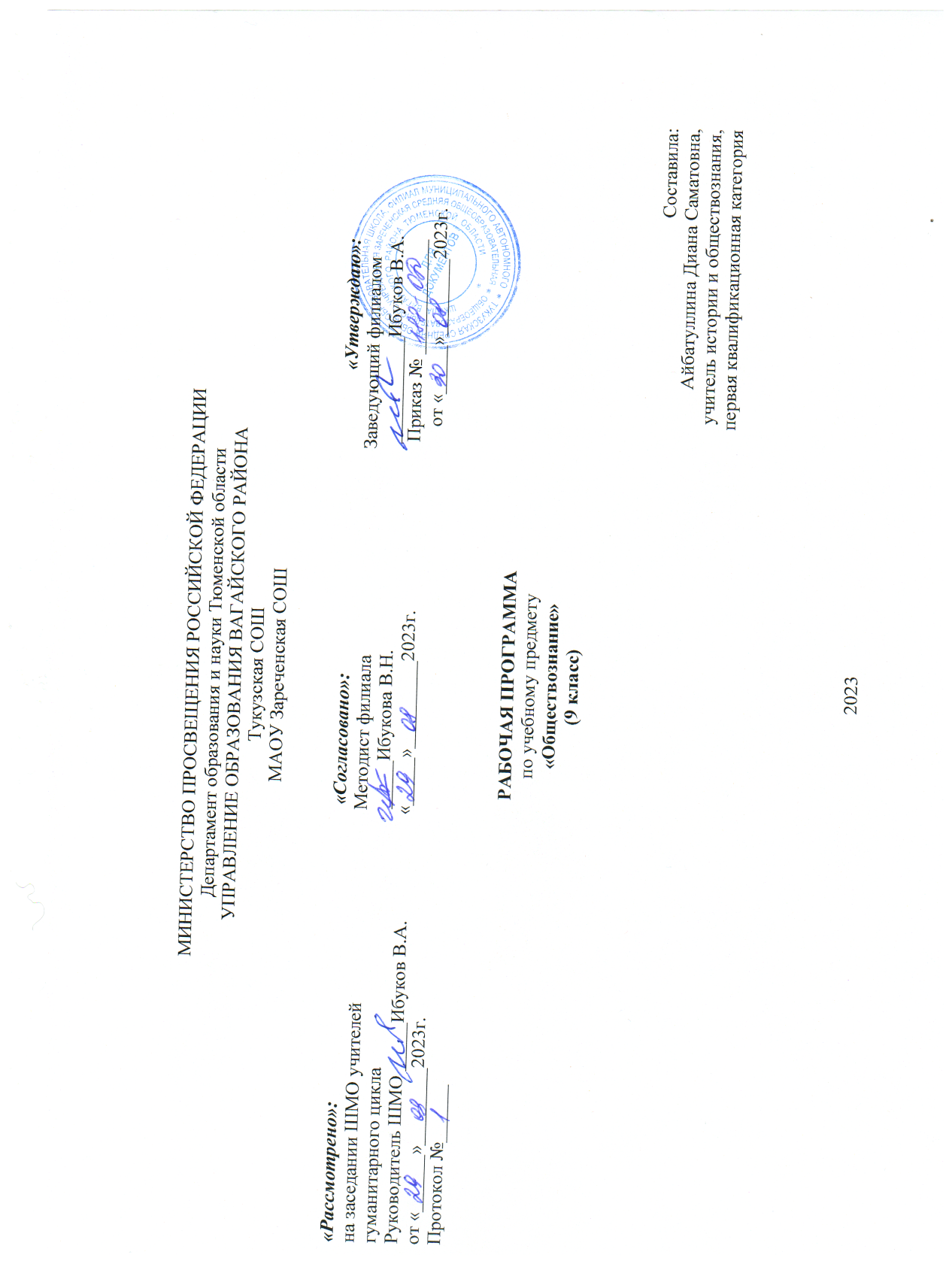 ПОЯСНИТЕЛЬНАЯ ЗАПИСКАРабочая	программа	по	обществознанию	составлена	на	основе положений и требований к результатам освоения основной образовательной программы,      представленных        в	Федеральном	государственном образовательном стандарте основного общего образования, в соответствии с Концепцией преподавания учебного предмета «Обществознание» (2018 г.), а также с      учётом	федеральной      рабочей      программы      воспитания. Обществознание играет ведущую роль в выполнении школой функции интеграции молодёжи в современное общество: учебный предмет позволяет последовательно раскрывать учащимся подросткового возраста особенности современного общества, различные аспекты взаимодействия в современных условиях людей друг с другом, с основными институтами государства и гражданского общества, регулирующие эти взаимодействия социальные нормы.Изучение курса «Обществознание», включающего знания о российском обществе и направлениях его развития в современных условиях, об основах конституционного строя нашей страны, правах и обязанностях человека и гражданина,	способствует	воспитанию российской	гражданской идентичности,  готовности     к     служению     Отечеству,     приверженности нацио­нальным ценностям. Привлечение при изучении курса различных источников социальной информации, включая СМИ и Интернет, помогает школьникам      освоить	язык      современной      культурной,    социально-экономической и политической коммуникации, вносит свой вклад в формирование метапредметных умений извлекать необходимые сведения, осмысливать, преобразовывать и применять их.Изучение учебного курса «Обществознание» содействует вхождению обучающихся в мир культуры и общественных ценностей и в то же время открытию и утверждению собственного «Я», формированию способности к рефлексии, оценке своих возможностей и осознанию своего места в обществе.ЦЕЛИ ИЗУЧЕНИЯ УЧЕБНОГО ПРЕДМЕТА «ОБЩЕСТВОЗНАНИЕ» Целями обществоведческого образования в основной школе являются:•	воспитание	общероссийской	идентичности,	патриотизма, гражданственности,	социальной       ответственности,       правового ­самосознания, приверженности базовым ценностям нашего народа;•	развитие	у	обучающихся	понимания	приоритетности общенациональных	интересов,        приверженности	правовым принципам, закреплённым в Конституции Российской Федерации и законодательстве Российской Федерации;•	развитие личности на исключительно важном этапе её социализации – в подростковом возрасте, становление её духовно-нравственной, политической	и	правовой	культуры,	социального	поведения, основанного на уважении закона и правопорядка; развитие интереса к изучению социальных и гуманитарных дисциплин; способности к личному	самоопределению,       самореализации,	самоконтролю; мотивации     к     высокопроизводительной,     наукоёмкой     трудовой деятельности;•	формирование	у обучающихся целостной	картины	общества, адекватной	современному	уровню	знаний     и	доступной	по содержанию для школьников подросткового возраста; освоение учащимися знаний об основных сферах человеческой деятельности, социальных институтах, нормах, регулирующих общественные отношения, необходимые для взаимодействия с социальной средой и выполнения типичных социальных ролей человека и гражданина;•	овладение умениями функционально грамотного человека: получать из разнообразных источников и критически осмысливать социальную информацию,	систематизировать,	анализировать	полученные данные;•	освоение способов познавательной, коммуникативной, практической деятельности, необходимых для участия в жизни гражданского общества и государства;•	создание условий для освоения обучающимися способов успешного взаимодействия	с	различными	политическими,	правовыми, финансово-экономическими и другими социальными институтами для реализации личностного потенциала в современном динамично развивающемся российском обществе;•	формирование опыта применения полученных знаний и умений для выстраивания	отношений	между	людьми	различных национальностей и вероисповеданий в общегражданской и в семейно-бытовой сферах; для соотнесения своих действий и действий других людей с нравственными ценностями и нормами поведения,	установленными	законом;	содействия	правовыми способами и средствами защите правопорядка в обществе.МЕСТО УЧЕБНОГО ПРЕДМЕТА «ОБЩЕСТВОЗНАНИЕ» В УЧЕБНОМ ПЛАНЕВ соответствии с учебным планом обществознание изучается с 8го класса. Общее количество времени на год обучения составляет 34 часа. Общая недельная нагрузка обучения составляет 1 часРеализация воспитательного потенциала учебного предмета «Обществознание» через урочную систему обучения и воспитания9 классСодержание учебного предметаВводный урок Что мы уже знаем и умеем. Чем мы будем заниматься в новом учебном году. Как добиваться успехов в работе в классе и дома.Тема 1. Политика и социальное управление Политика и власть. Роль политики в жизни общества. Основные направления политики.Государство, его отличительные признаки. Государственный суверенитет. Внутренние и внешние функции государства. Формы государства.Политический режим. Демократия и тоталитаризм. Демократические ценности. Развитие демократии в современном мире.Правовое государство. Разделение властей. Условия становления правового государства в РФ.Гражданское общество. Местное самоуправление. Пути формирования гражданского общества в РФ.Участие граждан в политической жизни. Участие в выборах. Отличительные черты выборов в демократическом обществе. Референдум. Выборы в РФ. Опасность политического экстремизма.Политические партии и движения, их роль в общественной жизни. Политические партии и движения в РФ. Участие партий в выборах.Средства массовой информации. Влияние СМИ на политическую жизнь общества. Роль СМИ в предвыборной борьбе.Тема 2. Право Право, его роль в жизни человека, общества и государства. Понятие нормы права. Нормативно-правовой акт. Виды нормативных актов. Система законодательства.Понятие правоотношения. Виды правоотношений. Субъекты права. Особенности правового статуса несовершеннолетних.Понятие правонарушения. Признаки и виды правонарушений. Понятие и виды юридической ответственности. Презумпция невиновности.Правоохранительные органы. Судебная система РФ. Адвокатура. Нотариат.Конституция — основной закон РФ.Основы конституционного строя РФ. Федеративное устройство. Органы государственной власти в РФ. Взаимоотношения органов государственной власти и граждан.Понятие прав, свобод и обязанностей. Всеобщая декларация прав человека — идеал права. Воздействие международных документов по правам человека на утверждение прав и свобод человека и гражданина в РФ.Права и свободы человека и гражданина в РФ, их гарантии. Конституционные обязанности гражданина. Права ребенка и их защита. Механизмы реализации и защиты прав человека и гражданина в РФ.Гражданские правоотношения. Право собственности. Основные виды гражданско-правовых договоров. Права потребителей.Трудовые правоотношения. Право на труд. Правовой статус несовершеннолетнего работника. Трудоустройство несовершеннолетних.Семейные правоотношения. Порядок и условия заключения брака. Права и обязанности родителей и детей.Административные правоотношения. Административное правонарушение. Виды административных наказаний.Основные понятия и институты уголовного права. Понятие преступления. Пределы допустимой самообороны. Уголовная ответственность несовершеннолетних.Социальные права. Жилищные правоотношения.Международно-правовая защита жертв вооруженных конфликтов. Право на жизнь в условиях вооруженных конфликтов. Защита гражданского населения в период вооруженных конфликтов.Правовое регулирование отношений в сфере образования.Планируемые результаты освоения учебного предмета.Личностные, метапредметные и предметные результаты освоения учебного предмета «Обществознание»В соответствии с ФГОС ООО данная рабочая программа направлена на достижение системы планируемых результатов освоения, включающей в себя личностные, метапредметные, предметные результаты. В том числе на формирование планируемых результатов освоения междисциплинарных программ «Формирование универсальных учебных действий», «Формирование ИКТ-компетентности», «Основы проектно-исследовательской деятельности», «Стратегии смыслового чтения и работа с текстом».   Личностными результатами выпускников основной школы, формируемыми при изучении содержания курса, являются:•	воспитание российской гражданской идентичности: патриотизма, уважения к Отечеству, прошлое и настоящее многонационального народа России; осознание своей этнической принадлежности, знание истории, языка, культуры своего народа, своего края, основ культурного наследия народов России и человечества; усвоение гуманистических, демократических и традиционных ценностей многонационального российского общества; воспитание чувства ответственности и долга перед Родиной;•	формирование ответственного отношения к учению, готовности и способности обучающихся к саморазвитию и самообразованию на основе мотивации к обучению и познанию, осознанному выбору и построению дальнейшей индивидуальной траектории образования на базе ориентировки в мире профессий и профессиональных предпочтений, с учётом устойчивых познавательных интересов, а также на основе формирования уважительного отношения к труду, развития опыта участия в социально значимом труде;•	формирование целостного мировоззрения, соответствующего современному уровню развития науки и общественной практики, учитывающего социальное, культурное, языковое, духовное многообразие современного мира;•	формирование осознанного, уважительного и доброжелательного отношения к другому человеку, его мнению, мировоззрению, культуре, языку, вере, гражданской позиции, к истории, культуре, религии, традициям, языкам, ценностям народов России и народов мира; готовности и способности вести диалог с другими людьми и достигать в нём взаимопонимания;•	освоение социальных норм, правил поведения, ролей и форм социальной жизни в группах и сообществах, включая взрослые и социальные сообщества; участие в школьном самоуправлении и общественной жизни в пределах возрастных компетенций с учётом региональных, этнокультурных, социальных и экономических особенностей;•	развитие морального сознания и компетентности в решении моральных проблем на основе личностного выбора, формирование нравственных чувств и нравственного поведения, осознанного и ответственного отношения к собственным поступкам;•	формирование коммуникативной компетентности в общении и сотрудничестве со сверстниками, детьми старшего и младшего возраста, взрослыми в процессе образовательной, общественно полезной, учебно-исследовательской, творческой и других видов деятельности;•	формирование ценности здорового и безопасного образа жизни; усвоение правил индивидуального и коллективного безопасного поведения в чрезвычайных ситуациях, угрожающих жизни и здоровью людей, правил поведения на транспорте и на дорогах;•	формирование основ экологической культуры соответствующей современному уровню экологического мышления, развитие опыта экологически ориентированной рефлексивно-оценочной и практической деятельности в жизненных ситуациях;•	осознание значения семьи в жизни человека и общества, принятие ценности семейной жизни, уважительное и заботливое отношение к членам своей семьи;•	развитие эстетического сознания через освоение художественного наследия народов России и мира, творческой деятельности эстетического характера.•	мотивированность на посильное и созидательное участие в жизни общества;•	заинтересованность не только в личном успехе, но и в благополучии и процветании своей страны;•	ценностные ориентиры, основанные на идеях патриотизма, любви и уважения к Отечеству; необходимости поддержания гражданского мира исогласия; отношении к человеку, его правам и свободам как высшей ценности; стремлении к укреплению исторически сложившегося государственного единства; признании равноправия народов, единства разнообразных культур; убеждённости в важности для общества семьи и семейных традиций; осознании своей ответственности за страну перед нынешними и грядущими поколениями.Метапредметные результаты изучения обществознания выпускниками основной школы проявляются в:•	умении сознательно организовывать свою познавательную деятельность (от постановки цели до получения и оценки результата);•	умении объяснять явления и процессы социальной действительности с научных позиций; рассматривать их комплексно в контексте сложившихся реалий и возможных перспектив;•	способности анализировать реальные социальные ситуации, выбирать адекватные способы деятельности и модели поведения в рамках реализуемых основных социальных ролей, свойственных подросткам;•	овладении различными видами публичных выступлений (высказывания, монолог, дискуссия) и следовании этическим нормам и правилам ведения диалога;•	умении выполнять познавательные и практические задания, в том числе с использованием проектной деятельности на уроках и в доступной социальной практике, на:1)	использование элементов причинно-следственного анализа;2)	исследование несложных реальных связей и зависимостей;3)	определение сущностных характеристик изучаемого объекта; выбор верных критериев для сравнения, сопоставления, оценки объектов;4)	поиск и извлечение нужной информации по заданной теме в адаптированных источниках различного типа;перевод информации из одной знаковой системы в другую (из текста в таблицу, из аудиовизуального ряда в текст и др.); выбор знаковых систем адекватно познавательной и коммуникативной ситуации;6)	подкрепление изученных положений конкретными примерами;7)	оценку своих учебных достижений, поведения, черт своей личности с учетом мнения других людей, в том числе для корректировки собственного поведения в окружающей среде; выполнение в повседневной жизни этических и правовых норм, экологических требований;8)	определение собственного отношения к явлениям современной жизни, формулирование своей точки зрения.Предметными результатами освоения выпускниками основной школы содержания программы по обществознанию являются:•	относительно целостное представление об обществе и человеке, о сферах и областях общественной жизни, механизмах и регуляторах деятельности людей;•	знание ряда ключевых понятий об основных социальных объектах; умение объяснять явления социальной действительности с опорой на эти понятия;•	знания, умения и ценностные установки, необходимые для сознательного выполнения старшими подростками основных социальных ролей в пределах своей дееспособности;•	умения находить нужную социальную информацию в педагогически отобранных источниках; адекватно её воспринимать, применяя основные обществоведческие термины и понятия; преобразовывать в соответствии с решаемой задачей (анализировать, обобщать, систематизировать, конкретизировать) имеющиеся данные, соотносить их с собственными знаниями; давать оценку общественным явлениям с позиций одобряемых в современном российском обществе социальных ценностей;•	понимание побудительной роли мотивов в деятельности человека, места ценностей в мотивационной структуре личности, их значения в жизни человека и развитии общества;•	знание основных нравственных и правовых понятий, норм и правил, понимание их роли как решающих регуляторов общественной жизни; умение применять эти нормы и правила к анализу и оценке реальных социальных ситуаций; установка на необходимость руководствоваться этими нормами и правилами в собственной повседневной жизни;•	приверженность гуманистическим и демократическим ценностям, патриотизм и гражданственность;•	знание особенностей труда как одного из основных видов деятельности человека, основных требований трудовой этики в современном обществе, правовых норм, регулирующих трудовую деятельность несовершеннолетних; понимание значения трудовой деятельности для личности и для общества;•	понимание специфики познания мира средствами искусства в соотнесении с другими способами познания;•	понимание роли искусства в становлении личности и в жизни общества;•	знание определяющих признаков коммуникативной деятельности в сравнении с другими видами деятельности;•	знание новых возможностей для коммуникации в современном обществе; умение использовать современные средства связи и коммуникации для поиска и обработки необходимой социальной информации;•	понимание языка массовой социально-политической коммуникации, позволяющее осознанно воспринимать соответствующую информацию; умение различать факты, аргументы, оценочные суждения;•	понимание значения коммуникации в межличностном общении;•	умение взаимодействовать в ходе выполнения групповой работы, вести диалог, участвовать в дискуссии, аргументировать собственную точку зрения;•	знакомство с отдельными приёмами и техниками преодоления конфликтов;•	ценностные ориентиры, основанные на идеях патриотизма, любви и уважения к Отечеству; на отношении к человеку, его правам и свободам как к высшей ценности; на стремлении к укреплению исторически сложившегося государственного единства; на признании равноправия народов, единства разнообразных культур; на убеждённости в важности для общества семьи и семейных традиций; на осознании необходимости поддержания гражданского мира и согласия, своей ответственности за судьбу страны перед нынешними и грядущими поколениями.Тематическое-планирование, в том числе с учетом рабочей программы воспитания с указанием количества часов, отводимых на освоение каждой темыУЧЕБНО-МЕТОДИЧЕСКОЕ ОБЕСПЕЧЕНИЕ ОБРАЗОВАТЕЛЬНОГО ПРОЦЕССАОБЯЗАТЕЛЬНЫЕ УЧЕБНЫЕ МАТЕРИАЛЫ ДЛЯ УЧЕНИКАОбществознание : 9-й класс : учебник, 9 класс/ Боголюбов Л. Н., Лазебникова А. Ю., Лобанов И. А. и другие, Акционерное общество «Издательство «Просвещение»МЕТОДИЧЕСКИЕ МАТЕРИАЛЫ ДЛЯ УЧИТЕЛЯОбществознание. 9 класс. Поурочные разработки к УМК Л.Н. Боголюбова и др. ФГОСЦИФРОВЫЕ ОБРАЗОВАТЕЛЬНЫЕ РЕСУРСЫ И РЕСУРСЫ СЕТИ ИНТЕРНЕТhttps://interneturok.ru//http://resh.edu.ru//№НаименованиеразделаВоспитательный потенциал урокаВоспитательный потенциал урокаВоспитательный потенциал урока1ПолитикаФормирование правовой культуры. На первый план выходит формирование гражданской ответственности, в которой        объединены        правовая        и        моральнаяответственность       и       которая       основывается       надемократических	правовых	ценностях.	Школьников необходимо приучать к уважению прав других людей и квыполнению своих гражданских обязанностей.демократических	правовых	ценностях.	Школьников необходимо приучать к уважению прав других людей и квыполнению своих гражданских обязанностей.демократических	правовых	ценностях.	Школьников необходимо приучать к уважению прав других людей и квыполнению своих гражданских обязанностей.2Правоправовое воспитание – базируется на правовом самосознании, толерантности, приверженности ценностям, закрепленным в Конституции РФ;воспитание политической культуры – предполагает умение ориентироваться в политической жизни страны и политических отношениях в целом;правовое воспитание – базируется на правовом самосознании, толерантности, приверженности ценностям, закрепленным в Конституции РФ;воспитание политической культуры – предполагает умение ориентироваться в политической жизни страны и политических отношениях в целом;правовое воспитание – базируется на правовом самосознании, толерантности, приверженности ценностям, закрепленным в Конституции РФ;воспитание политической культуры – предполагает умение ориентироваться в политической жизни страны и политических отношениях в целом;3Итоговое повторениеФормирование правовой культуры. На первый план выходит формирование гражданской ответственности, в которой объединены правовая и моральная ответственность и которая основывается на демократических правовых ценностях. Школьников необходимо приучать к уважению прав других людей и квыполнению своих гражданских обязанностей.Формирование правовой культуры. На первый план выходит формирование гражданской ответственности, в которой объединены правовая и моральная ответственность и которая основывается на демократических правовых ценностях. Школьников необходимо приучать к уважению прав других людей и квыполнению своих гражданских обязанностей.Формирование правовой культуры. На первый план выходит формирование гражданской ответственности, в которой объединены правовая и моральная ответственность и которая основывается на демократических правовых ценностях. Школьников необходимо приучать к уважению прав других людей и квыполнению своих гражданских обязанностей.№п/п Тема урокаКоличество часовЦифровые образовательные ресурсы1Вводный урок1Раздел 1.Политика и социальное развитие (12ч. ,1 к.р.)Раздел 1.Политика и социальное развитие (12ч. ,1 к.р.)2Политика и власть2https://infourok.ru/prezentaciya-po-obshestvoznaniyu-na-temu-politika-i-vlast-9-klass-5289297.html?ysclid=lmrsgklof8143935083Государство1Решу ОГЭ4Политический режим2https://ppt-online.org/231559?ysclid=lmrsh3t8lc3576087385Правовое государство. (РПВ)Беседа «Способы защиты прав человека»1https://ppt-online.org/816658?ysclid=lmrshfy55k9582186616Гражданское общество1https://ppt-online.org/816658?ysclid=lmrshfy55k9582186617Участие граждан в политической жизни28Политические партии и движения2https://ppt-online.org/799882?ysclid=lmrshv787k4022531469Практикум, повторение «Политика и социальное развитие»1Решу ОГЭРаздел2.Право(19ч., 1 к.р.)Раздел2.Право(19ч., 1 к.р.)Раздел2.Право(19ч., 1 к.р.)11Роль права в жизни общества и государства1https://ppt-online.org/1035787?ysclid=lmrsia2b5u564320912Правоотношения и субъекты права.1https://resh.edu.ru/subject/lesson/1918/start/?ysclid=lmrsio9o4o3737322913Правонарушения и юридическая ответственность.(РПВ) «Последствия правонарушений»2https://resh.edu.ru/subject/lesson/2955/start/?ysclid=lmrsj4ngip16742536114Правоохранительные органы. 1https://app.onlineschool-1.ru/9-klass/obshestvoznanie/pravoohranitelnye-organy-rf1/video15Конституция РФ. Основы конституционного строя216Права и свободы гражданина. (РПВ) Беседа «Роль прав и свобод в жизни человека»117Гражданские правоотношения1https://ppt-online.org/507411?ysclid=lmrsl5eau210538200318Право на труд1https://ppt-online.org/319245?ysclid=lmrsllra2746975392319Семейные правоотношения. (РПВ) Беседа «Семейные ценности»1https://ppt-online.org/1109378?ysclid=lmrsm5586o12509546920Административные правоотношения1https://ppt-online.org/338565?ysclid=lmrsmhk5hh3524489621Уголовная ответственность, преступление.1https://ppt-online.org/772001?ysclid=lmrsmveeo086245507722Социальные права1https://ppt-online.org/739960?ysclid=lmrsnv1gg366017653423Международно-правовая зашита жертв вооружённых конфликтов. (РПВ) Урок толерантности.1https://ppt-online.org/611452?ysclid=lmrsnkjpgb47337052624Правовое регулирование отношений в сфере образования1https://infourok.ru/prezentaciya-po-obshestvoznaniyu-dlya-9-klassa-pravovoe-regulirovanie-otnoshenij-v-sfere-obrazovaniya-4355009.html?ysclid=lmrsn8an5q19850694925Контрольная работа по теме «Право»2https://nsportal.ru/shkola/obshchestvoznanie/library/2020/01/20/kontrolnaya-rabota-po-obshchestvoznaniyu-9-klass-razdel26Тренировочное тестирование в формате ОГЭ по теме «Общество», «Типы экономических систем», «Ступени развития общества»3Решу ОГЭ№п/п Тема урокаЦифровые образовательные ресурсыДата1Вводный урок05.09Раздел 1.Политика и социальное развитие (12ч. ,1 к.р.)Раздел 1.Политика и социальное развитие (12ч. ,1 к.р.)2Политика и властьhttps://infourok.ru/prezentaciya-po-obshestvoznaniyu-na-temu-politika-i-vlast-9-klass-5289297.html?ysclid=lmrsgklof81439350812.0919.093ГосударствоРешу ОГЭ26.094Политический режимhttps://ppt-online.org/231559?ysclid=lmrsh3t8lc35760873803.1010.105Правовое государство. (РПВ) Беседа «Способы защиты прав человека»https://ppt-online.org/816658?ysclid=lmrshfy55k95821866117.106Гражданское обществоhttps://ppt-online.org/816658?ysclid=lmrshfy55k95821866124.107Участие граждан в политической жизни07.1114.118Политические партии и движенияhttps://ppt-online.org/799882?ysclid=lmrshv787k40225314621.1128.119Практикум, повторение «Политика и социальное развитие»Решу ОГЭ05.12Раздел2.Право(19ч., 1 к.р.)Раздел2.Право(19ч., 1 к.р.)Раздел2.Право(19ч., 1 к.р.)11Роль права в жизни общества и государстваhttps://ppt-online.org/1035787?ysclid=lmrsia2b5u564320912.1212Правоотношения и субъекты права.https://resh.edu.ru/subject/lesson/1918/start/?ysclid=lmrsio9o4o3737322919.1213Правонарушения и юридическая ответственность.(РПВ)Беседа «Последствия правонарушений»https://resh.edu.ru/subject/lesson/2955/start/?ysclid=lmrsj4ngip16742536126.1209.0114Правоохранительные органы. https://app.onlineschool-1.ru/9-klass/obshestvoznanie/pravoohranitelnye-organy-rf1/video16.0115Конституция РФ. Основы конституционного строя23.0130.0116Права и свободы гражданина. (РПВ) Беседа «Роль прав и свобод в жизни человека»06.0217Гражданские правоотношенияhttps://ppt-online.org/507411?ysclid=lmrsl5eau210538200313.0218Право на трудhttps://ppt-online.org/319245?ysclid=lmrsllra2746975392320.0219Семейные правоотношения. (РПВ) Беседа «Семейные ценности»https://ppt-online.org/1109378?ysclid=lmrsm5586o12509546927.0220Административные правоотношенияhttps://ppt-online.org/338565?ysclid=lmrsmhk5hh3524489605.0321Уголовная ответственность, преступление.https://ppt-online.org/772001?ysclid=lmrsmveeo086245507712.0322Социальные праваhttps://ppt-online.org/739960?ysclid=lmrsnv1gg366017653419.0323Международно-правовая зашита жертв вооружённых конфликтов. (РПВ) Урок толерантности.https://ppt-online.org/611452?ysclid=lmrsnkjpgb47337052602.0424Правовое регулирование отношений в сфере образованияhttps://infourok.ru/prezentaciya-po-obshestvoznaniyu-dlya-9-klassa-pravovoe-regulirovanie-otnoshenij-v-sfere-obrazovaniya-4355009.html?ysclid=lmrsn8an5q19850694909.0425Контрольная работа по теме «Право»https://nsportal.ru/shkola/obshchestvoznanie/library/2020/01/20/kontrolnaya-rabota-po-obshchestvoznaniyu-9-klass-razdel16.0423.0426Тренировочное тестирование в формате ОГЭ по теме «Общество», «Типы экономических систем», «Ступени развития общества»Решу ОГЭ07.0514.0514.05